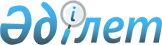 О внесении изменений в решение Ескельдинского районного маслихата от 13 января 2021 года № 80-441 "О бюджетах сельских округов Ескельдинского района на 2021-2023 годы"Решение Ескельдинского районного маслихата Алматинской области от 6 сентября 2021 года № 15-53
      Ескельдинский районный маслихат РЕШИЛ:
      1. Внести в решение Ескельдинского районного маслихата "О бюджетах сельских округов Ескельдинского района на 2021-2023 годы" от 13 января 2021 года № 80-441 (зарегистрирован в Реестре государственной регистрации нормативных правовых актов под № 5885) следующие изменения:
      пункты 1, 2, 3, 4, 5, 6, 7, 8, 9, 10, 11 указанного решения изложить в новой редакции:
       "1. Утвердить бюджет Алдабергеновского сельского округа на 2021-2023 годы согласно приложениям 1, 2, 3 к настоящему решению соответственно, в том числе на 2021 год в следующих объемах:
      1)доходы 100 392 тысячи тенге:
      налоговые поступления 17 460 тысяч тенге;
      неналоговые поступления 0 тенге;
      поступления от продажи основного капитала 0 тенге;
      поступления трансфертов 82 932 тысячи тенге;
      2) затраты 106 408 тысяч тенге;
      3) чистое бюджетное кредитование 0 тенге: 
      бюджетные кредиты 0 тенге;
      погашение бюджетных кредитов 0 тенге;
      4) сальдо по операциям с финансовыми активами 0 тенге:
      приобретение финансовых активов 0 тенге;
      поступления от продажи финансовых активов государства 0 тенге;
      5) дефицит (профицит) бюджета (-) 6 016 тысяч тенге;
      6) финансирование дефицита (использование профицита) бюджета 6 016 тысяч тенге:
      поступление займов 0 тенге;
      погашение займов 0 тенге;
      используемые остатки бюджетных средств 6016 тысяч тенге.".
      "2. Утвердить бюджет Акынсаринского сельского округа на 2021-2023 годы согласно приложениям 4, 5, 6 к настоящему решению соответственно, в том числе на 2021 год в следующих объемах:
      1) доходы 32 641 тысяча тенге:
      налоговые поступления 3 643 тысячи тенге;
      неналоговые поступления 0 тенге;
      поступления от продажи основного капитала 0 тенге;
      поступления трансфертов 28 998 тысяч тенге;
      2) затраты 33 815 тысяч тенге;
      3) чистое бюджетное кредитование 0 тенге: 
      бюджетные кредиты 0 тенге;
      погашение бюджетных кредитов 0 тенге;
      4) сальдо по операциям с финансовыми активами 0 тенге:
      приобретение финансовых активов 0 тенге;
      поступления от продажи финансовых активов государства 0 тенге;
      5) дефицит (профицит) бюджета (-) 1 174 тысячи тенге;
      6) финансирование дефицита (использование профицита) бюджета 1 174 тысячи тенге:
      поступление займов 0 тенге;
      погашение займов 0 тенге;
      используемые остатки бюджетных средств 1 174 тысячи тенге.".
      "3. Утвердить бюджет Бактыбайского сельского округа на 2021-2023 годы согласно приложениям 7, 8, 9 к настоящему решению соответственно, в том числе на 2021 год в следующих объемах:
      1) доходы 48 795 тысяч тенге:
      налоговые поступления 33 656 тысяч тенге;
      неналоговые поступления 0 тенге;
      поступления от продажи основного капитала 0 тенге;
      поступления трансфертов 15 139 тысяч тенге;
      2) затраты 59 239 тысяч тенге;
      3) чистое бюджетное кредитование 0 тенге: 
      бюджетные кредиты 0 тенге;
      погашение бюджетных кредитов 0 тенге;
      4) сальдо по операциям с финансовыми активами 0 тенге:
      приобретение финансовых активов 0 тенге;
      поступления от продажи финансовых активов государства 0 тенге;
      5) дефицит (профицит) бюджета (-) 10 444 тысячи тенге;
      6) финансирование дефицита (использование профицита) бюджета 10 444 тысячи тенге:
      поступление займов 0 тенге;
      погашение займов 0 тенге;
      используемые остатки бюджетных средств 10 444 тысячи тенге.".
      "4. Утвердить бюджет Карабулакского сельского округа на 2021-2023 годы согласно приложениям 10, 11, 12 к настоящему решению соответственно, в том числе на 2021 год в следующих объемах:
      1) доходы 462 214 тысяч тенге:
      налоговые поступления 111 384 тысячи тенге;
      неналоговые поступления 0 тенге;
      поступления от продажи основного капитала 0 тенге;
      поступления трансфертов 350 830 тысяч тенге;
      2) затраты 486 104 тысячи тенге;
      3) чистое бюджетное кредитование 0 тенге: 
      бюджетные кредиты 0 тенге;
      погашение бюджетных кредитов 0 тенге;
      4) сальдо по операциям с финансовыми активами 0 тенге:
      приобретение финансовых активов 0 тенге;
      поступления от продажи финансовых активов государства 0 тенге;
      5) дефицит (профицит) бюджета (-) 23 890 тысяч тенге;
      6) финансирование дефицита (использование профицита) бюджета 23 890 тысяч тенге:
      поступление займов 0 тенге;
      погашение займов 0 тенге;
      используемые остатки бюджетных средств 23 890 тысяч тенге."
      "5. Утвердить бюджет Каратальского сельского округа на 2021-2023 годы согласно приложениям 13, 14, 15 к настоящему решению соответственно, в том числе на 2021 год в следующих объемах:
      1) доходы 41 846 тысяч тенге:
      налоговые поступления 5 832 тысячи тенге;
      неналоговые поступления 0 тенге;
      поступления от продажи основного капитала 0 тенге;
      поступления трансфертов 36 014 тысяч тенге;
      2) затраты 43 400 тысяч тенге;
      3) чистое бюджетное кредитование 0 тенге: 
      бюджетные кредиты 0 тенге;
      погашение бюджетных кредитов 0 тенге;
      4) сальдо по операциям с финансовыми активами 0 тенге:
      приобретение финансовых активов 0 тенге;
      поступления от продажи финансовых активов государства 0 тенге;
      5) дефицит (профицит) бюджета (-) 1 554 тысяч тенге;
      6) финансирование дефицита (использование профицита) бюджета 1 554 тысяч тенге:
      поступление займов 0 тенге;
      погашение займов 0 тенге;
      используемые остатки бюджетных средств 1 554 тысяч тенге.".
      "6. Утвердить бюджет Туленгутского сельского округа на 2021-2023 годы согласно приложениям 16, 17, 18 к настоящему решению соответственно, в том числе на 2021 год в следующих объемах:
      1) доходы 34 485 тысяч тенге:
      налоговые поступления 6 664 тысячи тенге;
      неналоговые поступления 0 тенге;
      поступления от продажи основного капитала 0 тенге;
      поступления трансфертов 27 821 тысяча тенге;
      2) затраты 37 017 тысяч тенге;
      3) чистое бюджетное кредитование 0 тенге: 
      бюджетные кредиты 0 тенге;
      погашение бюджетных кредитов 0 тенге;
      4) сальдо по операциям с финансовыми активами 0 тенге:
      приобретение финансовых активов 0 тенге;
      поступления от продажи финансовых активов государства 0 тенге;
      5) дефицит (профицит) бюджета (-) 2 532 тысячи тенге;
      6) финансирование дефицита (использование профицита) бюджета 2 532 тысячи тенге:
      поступление займов 0 тенге;
      погашение займов 0 тенге;
      используемые остатки бюджетных средств 2 532 тысячи тенге."
      "7. Утвердить бюджет Сырымбетского сельского округа на 2021-2023 годы согласно приложениям 19, 20, 21 к настоящему решению соответственно, в том числе на 2021 год в следующих объемах:
      1) доходы 32 615 тысяч тенге:
      налоговые поступления 5 618 тысяч тенге;
      неналоговые поступления 0 тенге;
      поступления от продажи основного капитала 0 тенге;
      поступления трансфертов 26 997 тысяч тенге;
      2) затраты 34 632 тысячи тенге;
      3) чистое бюджетное кредитование 0 тенге: 
      бюджетные кредиты 0 тенге;
      погашение бюджетных кредитов 0 тенге;
      4) сальдо по операциям с финансовыми активами 0 тенге:
      приобретение финансовых активов 0 тенге;
      поступления от продажи финансовых активов государства 0 тенге;
      5) дефицит (профицит) бюджета (-) 2 017 тысяч тенге;
      6) финансирование дефицита (использование профицита) бюджета 2 017 тысяч тенге:
      поступление займов 0 тенге;
      погашение займов 0 тенге;
      используемые остатки бюджетных средств 2 017 тысяч тенге.".
      "8. Утвердить бюджет Кайнарлинского сельского округа на 2021-2023 годы согласно приложениям 22, 23, 24 к настоящему решению соответственно, в том числе на 2021 год в следующих объемах:
      1) доходы 25 859 тысяч тенге:
      налоговые поступления 3 643 тысячи тенге;
      неналоговые поступления 0 тенге;
      поступления от продажи основного капитала 0 тенге;
      поступления трансфертов 22 216 тысяч тенге;
      2) затраты 27 339 тысяч тенге;
      3) чистое бюджетное кредитование 0 тенге: 
      бюджетные кредиты 0 тенге;
      погашение бюджетных кредитов 0 тенге;
      4) сальдо по операциям с финансовыми активами 0 тенге:
      приобретение финансовых активов 0 тенге;
      поступления от продажи финансовых активов государства 0 тенге;
      5) дефицит (профицит) бюджета (-) 1 480 тысяч тенге;
      6) финансирование дефицита (использование профицита) бюджета 1 480 тысяч тенге:
      поступление займов 0 тенге;
      погашение займов 0 тенге;
      используемые остатки бюджетных средств 1 480 тысяч тенге.".
      "9. Утвердить бюджет Конырского сельского округа на 2021-2023 годы согласно приложениям 25, 26, 27 к настоящему решению соответственно, в том числе на 2021 год в следующих объемах:
      1) доходы 24 323 тысячи тенге:
      налоговые поступления 1 806 тысяч тенге;
      неналоговые поступления 0 тенге;
      поступления от продажи основного капитала 0 тенге;
      поступления трансфертов 22 517 тысяч тенге;
      2) затраты 25 262 тысячи тенге;
      3) чистое бюджетное кредитование 0 тенге: 
      бюджетные кредиты 0 тенге;
      погашение бюджетных кредитов 0 тенге;
      4) сальдо по операциям с финансовыми активами 0 тенге:
      приобретение финансовых активов 0 тенге;
      поступления от продажи финансовых активов государства 0 тенге;
      5) дефицит (профицит) бюджета (-) 939 тысяч тенге;
      6) финансирование дефицита (использование профицита) бюджета 939 тысяч тенге:
      поступление займов 0 тенге;
      погашение займов 0 тенге;
      используемые остатки бюджетных средств 939 тысяч тенге.".
      "10. Утвердить бюджет Кокжазыкского сельского округа на 2021-2023 годы согласно приложениям 28, 29, 30 к настоящему решению соответственно, в том числе на 2021 год в следующих объемах:
      1) доходы 35 761 тысяча тенге:
      налоговые поступления 4 229 тысяч тенге;
      неналоговые поступления 0 тенге;
      поступления от продажи основного капитала 0 тенге;
      поступления трансфертов 31 532 тысячи тенге;
      2) затраты 38 283 тысячи тенге;
      3) чистое бюджетное кредитование 0 тенге: 
      бюджетные кредиты 0 тенге;
      погашение бюджетных кредитов 0 тенге;
      4) сальдо по операциям с финансовыми активами 0 тенге:
      приобретение финансовых активов 0 тенге;
      поступления от продажи финансовых активов государства 0 тенге;
      5) дефицит (профицит) бюджета (-) 2 522 тысячи тенге;
      6) финансирование дефицита (использование профицита) бюджета 2 522 тысячи тенге:
      поступление займов 0 тенге;
      погашение займов 0 тенге;
      используемые остатки бюджетных средств 2 522 тысячи тенге.".
      "11. Утвердить бюджет Жалгызагашского сельского округа на 2021-2023 годы согласно приложениям 31, 32, 33 к настоящему решению соответственно, в том числе на 2021 год в следующих объемах:
      1) доходы 35 943 тысячи тенге:
      налоговые поступления 2 905 тысяч тенге;
      неналоговые поступления 0 тенге;
      поступления от продажи основного капитала 0 тенге;
      поступления трансфертов 33 038 тысяч тенге;
      2) затраты 37 117 тысяч тенге;
      3) чистое бюджетное кредитование 0 тенге: 
      бюджетные кредиты 0 тенге;
      погашение бюджетных кредитов 0 тенге;
      4) сальдо по операциям с финансовыми активами 0 тенге:
      приобретение финансовых активов 0 тенге;
      поступления от продажи финансовых активов государства 0 тенге;
      5) дефицит (профицит) бюджета (-) 1 174 тысячи тенге;
      6) финансирование дефицита (использование профицита) бюджета 1 174 тысячи тенге:
      поступление займов 0 тенге;
      погашение займов 0 тенге;
      используемые остатки бюджетных средств 1 174 тысячи тенге.".
      2. Приложения 1, 4, 7, 10, 13, 16, 19, 22, 25, 28, 31 к указанному решению изложить в новой редакции согласно приложениям 1, 2, 3, 4, 5, 6, 7, 8, 9, 10, 11 к настоящему решению соответственно.
      3. Настоящее решение вводится в действие с 1 января 2021 года. Бюджет Алдабергеновского сельского округа на 2021 год Бюджет Акынсаринского сельского округа на 2021 год Бюджет Бактыбайского сельского округа на 2021 год Бюджет Карабулакского сельского округа на 2021 год Бюджет Каратальского сельского округа на 2021 год Бюджет Туленгутского сельского округа на 2021 год Бюджет Сырымбетского сельского округа на 2021 год Бюджет Кайнарлинского сельского округа на 2021 год Бюджет Конырского сельского округа на 2021 год Бюджет Кокжазыкского сельского округа на 2021 год Бюджет Жалгизагашского сельского округа на 2021 год
					© 2012. РГП на ПХВ «Институт законодательства и правовой информации Республики Казахстан» Министерства юстиции Республики Казахстан
				
      Секретарь районного маслихата 

Қ. Сатанов
Приложение к решению Ескельдинского районного маслихата от 6 сентября 2021 года № 15-53Приложение 1 к решению Ескельдинского районного маслихата от 13 января 2021 года № 80-441
Категория
Категория
Категория
Категория
Сумма (тысяч тенге)
Класс
Класс
Класс
Сумма (тысяч тенге)
Подкласс
Подкласс
Сумма (тысяч тенге)
Наименование
Сумма (тысяч тенге)
I. Доходы
100 392
1
Налоговые поступления
17 460
01
Подоходный налог
1 231
2
Индивидуальный подоходный налог
1 231
04
Налоги на собственность
16 229
1
Налог на имущество
560
3
Земельный налог
1 100
4
Налог на транспортные средства
14 569
4
Поступление трансфертов
82 932
02
Трансферты из вышестоящих органов государственного управления
82 932
3
Трансферты из районного (города областного значения) бюджета
82 932
Функциональная группа
Функциональная группа
Функциональная группа
Функциональная группа
Функциональная группа
Сумма (тысяч тенге)
Функциональная подгруппа
Функциональная подгруппа
Функциональная подгруппа
Функциональная подгруппа
Сумма (тысяч тенге)
Администратор бюджетных программ
Администратор бюджетных программ
Администратор бюджетных программ
Сумма (тысяч тенге)
Программа
Программа
Сумма (тысяч тенге)
Наименование
Сумма (тысяч тенге)
II. Затраты
106 408
01
Государственные услуги общего характера
78 336
1
Представительные, исполнительные и другие органы, выполняющие общие функции государственного управления
78 336
124
Аппарат акима города районного значения, села, поселка, сельского округа
78 336
001
Услуги по обеспечению деятельности акима города районного значения, села, поселка, сельского округа
28 367
022
Капитальные расходы государственного органа
49 969
07
Жилищно - коммунальное хозяйство
16 579
3
Благоустройство населенных пунктов
16 579
124
Аппарат акима города районного значения, села, поселка, сельского округа
16 579
008
Освещение улиц населенных пунктов
5 941
009
Обеспечение санитарии населенных пунктов
1 309
011
Благоустройство и озеленение населенных пунктов
9 329
12
Транспорт и коммуникации
1 400
1
Автомобильный транспорт
1 400
124
Аппарат акима города районного значения, села, поселка, сельского округа
1 400
013
Обеспечение функционирования автомобильных дорог в городах районного значения, селах, поселках, сельских округах
1 400
13
Прочие
8 300
9
Прочие
8 300
124
Аппарат акима города районного значения, села, поселка, сельского округа
8 300
040
Реализация мероприятий для решения вопросов обустройства населенных пунктов в реализацию мер по содействию экономическому развитию регионов в рамках Государственной программы развития регионов до 2025 года
8 300
15
Трансферты
1 793
1
Трансферты
1 793
124
Аппарат акима города районного значения, села, поселка, сельского округа
1 793
048
Возврат неиспользованных (недоиспользованных) целевых трансфертов
1 364
051
Целевые текущие трансферты из нижестоящего бюджета на возмещение затрат вышестоящего бюджета в связи с изменением законодательства
429
Функциональная группа
Функциональная группа
Функциональная группа
Функциональная группа
Функциональная группа
Сумма (тысяч тенге)
Функциональная подгруппа
Функциональная подгруппа
Функциональная подгруппа
Функциональная подгруппа
Сумма (тысяч тенге)
Администратор бюджетных программ
Администратор бюджетных программ
Администратор бюджетных программ
Сумма (тысяч тенге)
Программа
Программа
Сумма (тысяч тенге)
Наименование
Сумма (тысяч тенге)
ІІІ. Чистое бюджетное кредитование
0
Категория
Категория
Категория
Категория
Сумма (тысяч тенге)
Класс
Класс
Класс
Сумма (тысяч тенге)
Подкласс
Подкласс
Сумма (тысяч тенге)
Наименование
Сумма (тысяч тенге)
5
Погашение бюджетных кредитов
0
5
01
Погашение бюджетных кредитов
0
5
01
1
Погашение бюджетных кредитов, выданных из государственного бюджета
0
Функциональная группа
Функциональная группа
Функциональная группа
Функциональная группа
Функциональная группа
Сумма (тысяч тенге)
Функциональная подгруппа
Функциональная подгруппа
Функциональная подгруппа
Функциональная подгруппа
Сумма (тысяч тенге)
Администратор бюджетных программ
Администратор бюджетных программ
Администратор бюджетных программ
Сумма (тысяч тенге)
Программа
Программа
Сумма (тысяч тенге)
Наименование
Сумма (тысяч тенге)
IV. Сальдо по операциям с финансовыми активами
0
Категория
Категория
Категория
Категория
Сумма (тысяч тенге)
Класс
Класс
Класс
Сумма (тысяч тенге)
Подкласс
Подкласс
Сумма (тысяч тенге)
Наименование
Сумма (тысяч тенге)
V. Дефицит (профицит) бюджета
-6 016
VI. Финансирование дефицита (использование профицита) бюджета
6 016
8
Используемые остатки бюджетных средств
6 016
8
01
Остатки бюджетных средств
6 016
8
01
1
Свободные остатки бюджетных средств
6 016
Функциональная группа
Функциональная группа
Функциональная группа
Функциональная группа
Функциональная группа
Сумма (тысяч тенге)
Функциональная подгруппа
Функциональная подгруппа
Функциональная подгруппа
Функциональная подгруппа
Сумма (тысяч тенге)
Администратор бюджетных программ
Администратор бюджетных программ
Администратор бюджетных программ
Сумма (тысяч тенге)
Программа
Программа
Сумма (тысяч тенге)
Наименование
Сумма (тысяч тенге)
Погашение займов
0Приложение 2 к решению Ескельдинского районного маслихата от 6 сентября 2021 года № 15-53Приложение 4 к решению Ескельдинского районного маслихата от 13 января 2021 года № 80-441
Категория
Категория
Категория
Категория
Сумма (тысяч тенге)
Класс
Класс
Класс
Сумма (тысяч тенге)
Подкласс
Подкласс
Сумма (тысяч тенге)
Наименование
Сумма (тысяч тенге)
I. Доходы
32 641
1
Налоговые поступления
3 643
01
Подоходный налог
427
2
Индивидуальный подоходный налог
427
04
Налоги на собственность
3 216
1
Налог на имущество
224
3
Земельный налог
7
4
Налог на транспортные средства
2 985
4
Поступление трансфертов
28 998
02
Трансферты из вышестоящих органов государственного управления
28 998
3
Трансферты из районного (города областного значения) бюджета
28 998
Функциональная группа
Функциональная группа
Функциональная группа
Функциональная группа
Функциональная группа
Сумма (тысяч тенге)
Функциональная подгруппа
Функциональная подгруппа
Функциональная подгруппа
Функциональная подгруппа
Сумма (тысяч тенге)
Администратор бюджетных программ
Администратор бюджетных программ
Администратор бюджетных программ
Сумма (тысяч тенге)
Программа
Программа
Сумма (тысяч тенге)
Наименование
Сумма (тысяч тенге)
II. Затраты
33 815
01
Государственные услуги общего характера
27 787
1
Представительные, исполнительные и другие органы, выполняющие общие функции государственного управления
27 787
124
Аппарат акима города районного значения, села, поселка, сельского округа
27 787
001
Услуги по обеспечению деятельности акима города районного значения, села, поселка, сельского округа
26 707
022
Капитальные расходы государственного органа
1 080
07
Жилищно - коммунальное хозяйство
3 105
3
Благоустройство населенных пунктов
3 105
124
Аппарат акима города районного значения, села, поселка, сельского округа
3 105
008
Освещение улиц населенных пунктов
1 670
009
Обеспечение санитарии населенных пунктов
771
011
Благоустройство и озеленение населенных пунктов
664
12
Транспорт и коммуникации
1 400
1
Автомобильный транспорт
1 400
124
Аппарат акима города районного значения, села, поселка, сельского округа
1 400
013
Обеспечение функционирования автомобильных дорог в городах районного значения, селах, поселках, сельских округах
1 400
13
Прочие
1 152
9
Прочие
1 152
124
Аппарат акима города районного значения, села, поселка, сельского округа
1 152
040
Реализация мероприятий для решения вопросов обустройства населенных пунктов в реализацию мер по содействию экономическому развитию регионов в рамках Государственной программы развития регионов до 2025 года
1 152
15
Трансферты
371
1
Трансферты
371
124
Аппарат акима города районного значения, села, поселка, сельского округа
371
051
Целевые текущие трансферты из нижестоящего бюджета на возмещение затрат вышестоящего бюджета в связи с изменением законодательства
371
Функциональная группа
Функциональная группа
Функциональная группа
Функциональная группа
Функциональная группа
Сумма (тысяч тенге)
Функциональная подгруппа
Функциональная подгруппа
Функциональная подгруппа
Функциональная подгруппа
Сумма (тысяч тенге)
Администратор бюджетных программ
Администратор бюджетных программ
Администратор бюджетных программ
Сумма (тысяч тенге)
Программа
Программа
Сумма (тысяч тенге)
Наименование
Сумма (тысяч тенге)
ІІІ. Чистое бюджетное кредитование
0
Категория
Категория
Категория
Категория
Сумма (тысяч тенге)
Класс
Класс
Класс
Сумма (тысяч тенге)
Подкласс
Подкласс
Сумма (тысяч тенге)
Наименование
Сумма (тысяч тенге)
5
Погашение бюджетных кредитов
0
5
01
Погашение бюджетных кредитов
0
5
01
1
Погашение бюджетных кредитов, выданных из государственного бюджета
0
Функциональная группа
Функциональная группа
Функциональная группа
Функциональная группа
Функциональная группа
Сумма (тысяч тенге)
Функциональная подгруппа
Функциональная подгруппа
Функциональная подгруппа
Функциональная подгруппа
Сумма (тысяч тенге)
Администратор бюджетных программ
Администратор бюджетных программ
Администратор бюджетных программ
Сумма (тысяч тенге)
Программа
Программа
Сумма (тысяч тенге)
Наименование
Сумма (тысяч тенге)
IV. Сальдо по операциям с финансовыми активами
0
Категория
Категория
Категория
Категория
Сумма (тысяч тенге)
Класс
Класс
Класс
Сумма (тысяч тенге)
Подкласс
Подкласс
Сумма (тысяч тенге)
Наименование
Сумма (тысяч тенге)
V. Дефицит (профицит) бюджета
- 1 174
VI. Финансирование дефицита (использование профицита) бюджета
1 174
8
Используемые остатки бюджетных средств
1 174
8
01
Остатки бюджетных средств
1 174
8
01
1
Свободные остатки бюджетных средств
1 174
Функциональная группа
Функциональная группа
Функциональная группа
Функциональная группа
Функциональная группа
Сумма (тысяч тенге)
Функциональная подгруппа
Функциональная подгруппа
Функциональная подгруппа
Функциональная подгруппа
Сумма (тысяч тенге)
Администратор бюджетных программ
Администратор бюджетных программ
Администратор бюджетных программ
Сумма (тысяч тенге)
Программа
Программа
Сумма (тысяч тенге)
Наименование
Сумма (тысяч тенге)
Погашение займов
0Приложение 3 к решению Ескельдинского районного маслихата от 6 сентября 2021 года № 15-53Приложение 7 к решению Ескельдинского районного маслихата от 13 января 2021 года № 80-441
Категория
Категория
Категория
Категория
Сумма (тысяч тенге)
Класс
Класс
Класс
Сумма (тысяч тенге)
Подкласс
Подкласс
Сумма (тысяч тенге)
Наименование
Сумма (тысяч тенге)
I. Доходы
48 795
1
Налоговые поступления
33 656
01
Подоходный налог
6 057
2
Индивидуальный подоходный налог
6 057
04
Налоги на собственность
27 599
1
Налог на имущество
797
3
Земельный налог
963
4
Налог на транспортные средства
25 839
4
Поступление трансфертов
15 139
02
Трансферты из вышестоящих органов государственного управления
15 139
3
Трансферты из районного (города областного значения) бюджета
15 139
Функциональная группа
Функциональная группа
Функциональная группа
Функциональная группа
Функциональная группа
Сумма (тысяч тенге)
Функциональная подгруппа
Функциональная подгруппа
Функциональная подгруппа
Функциональная подгруппа
Сумма (тысяч тенге)
Администратор бюджетных программ
Администратор бюджетных программ
Администратор бюджетных программ
Сумма (тысяч тенге)
Программа
Программа
Сумма (тысяч тенге)
Наименование
Сумма (тысяч тенге)
II. Затраты
59 239
01
Государственные услуги общего характера
41 358
1
Представительные, исполнительные и другие органы, выполняющие общие функции государственного управления
41 358
124
Аппарат акима города районного значения, села, поселка, сельского округа
41 358
001
Услуги по обеспечению деятельности акима города районного значения, села, поселка, сельского округа
40 348
022
Капитальные расходы государственного органа
1 010
07
Жилищно - коммунальное хозяйство
15 456
3
Благоустройство населенных пунктов
15 456
124
Аппарат акима города районного значения, села, поселка, сельского округа
15 456
008
Освещение улиц населенных пунктов
3 370
009
Обеспечение санитарии населенных пунктов
1 103
011
Благоустройство и озеленение населенных пунктов
10 983
12
Транспорт и коммуникации
1 400
1
Автомобильный транспорт
1 400
124
Аппарат акима города районного значения, села, поселка, сельского округа
1 400
013
Обеспечение функционирования автомобильных дорог в городах районного значения, селах, поселках, сельских округах
1 400
15
Трансферты
1025
1
Трансферты
1025
124
Аппарат акима города районного значения, села, поселка, сельского округа
1025
051
Целевые текущие трансферты из нижестоящего бюджета на возмещение затрат вышестоящего бюджета в связи с изменением законодательства
1025
Функциональная группа
Функциональная группа
Функциональная группа
Функциональная группа
Функциональная группа
Сумма (тысяч тенге)
Функциональная подгруппа
Функциональная подгруппа
Функциональная подгруппа
Функциональная подгруппа
Сумма (тысяч тенге)
Администратор бюджетных программ
Администратор бюджетных программ
Администратор бюджетных программ
Сумма (тысяч тенге)
Программа
Программа
Сумма (тысяч тенге)
Наименование
Сумма (тысяч тенге)
ІІІ. Чистое бюджетное кредитование
0
Категория
Категория
Категория
Категория
Сумма (тысяч тенге)
Класс
Класс
Класс
Сумма (тысяч тенге)
Подкласс
Подкласс
Сумма (тысяч тенге)
Наименование
Сумма (тысяч тенге)
5
Погашение бюджетных кредитов
0
5
01
Погашение бюджетных кредитов
0
5
01
1
Погашение бюджетных кредитов, выданных из государственного бюджета
0
Функциональная группа
Функциональная группа
Функциональная группа
Функциональная группа
Функциональная группа
Сумма (тысяч тенге)
Функциональная подгруппа
Функциональная подгруппа
Функциональная подгруппа
Функциональная подгруппа
Сумма (тысяч тенге)
Администратор бюджетных программ
Администратор бюджетных программ
Администратор бюджетных программ
Сумма (тысяч тенге)
Программа
Программа
Сумма (тысяч тенге)
Наименование
Сумма (тысяч тенге)
IV. Сальдо по операциям с финансовыми активами
0
Категория
Категория
Категория
Категория
Сумма (тысяч тенге)
Класс
Класс
Класс
Сумма (тысяч тенге)
Подкласс
Подкласс
Сумма (тысяч тенге)
Наименование
Сумма (тысяч тенге)
V. Дефицит (профицит) бюджета
- 10 444
VI. Финансирование дефицита (использование профицита) бюджета
10 444
8
Используемые остатки бюджетных средств
10 444
8
01
Остатки бюджетных средств
10 444
8
01
1
Свободные остатки бюджетных средств
10 444
Функциональная группа
Функциональная группа
Функциональная группа
Функциональная группа
Функциональная группа
Сумма (тысяч тенге)
Функциональная подгруппа
Функциональная подгруппа
Функциональная подгруппа
Функциональная подгруппа
Сумма (тысяч тенге)
Администратор бюджетных программ
Администратор бюджетных программ
Администратор бюджетных программ
Сумма (тысяч тенге)
Программа
Программа
Сумма (тысяч тенге)
Наименование
Сумма (тысяч тенге)
Погашение займов
0Приложение 4 к решению Ескельдинского районного маслихата от 6 сентября 2021 года № 15-53Приложение 10 к решению Ескельдинского районного маслихата от 13 января 2021 года № 80-441
Категория
Категория
Категория
Категория
Сумма (тысяч тенге)
Класс
Класс
Класс
Сумма (тысяч тенге)
Подкласс
Подкласс
Сумма (тысяч тенге)
Наименование
Сумма (тысяч тенге)
I. Доходы
462 214
1
Налоговые поступления
111 384
01
Подоходный налог
15 277
2
Индивидуальный подоходный налог
15 277
04
Налоги на собственность
95 735
1
Налог на имущество
624
3
Земельный налог
2 994
4
Налог на транспортные средства
92 117
05
Внутренние налоги на товары, работы и услуги
372
4
Сборы за ведение предпринимательской и профессиональной деятельности
372
4
Поступление трансфертов
350 830
02
Трансферты из вышестоящих органов государственного управления
350 830
3
Трансферты из районного (города областного значения) бюджета
350 830
Функциональная группа
Функциональная группа
Функциональная группа
Функциональная группа
Функциональная группа
Сумма (тысяч тенге)
Функциональная подгруппа
Функциональная подгруппа
Функциональная подгруппа
Функциональная подгруппа
Сумма (тысяч тенге)
Администратор бюджетных программ
Администратор бюджетных программ
Администратор бюджетных программ
Сумма (тысяч тенге)
Программа
Программа
Сумма (тысяч тенге)
Наименование
Сумма (тысяч тенге)
II. Затраты
486 104
01
Государственные услуги общего характера
56 295
1
Представительные, исполнительные и другие органы, выполняющие общие функции государственного управления
56 295
124
Аппарат акима города районного значения, села, поселка, сельского округа
56 295
001
Услуги по обеспечению деятельности акима города районного значения, села, поселка, сельского округа
52 354
022
Капитальные расходы государственного органа
3 941
07
Жилищно - коммунальное хозяйство
381 596
3
Благоустройство населенных пунктов
381 596
124
Аппарат акима города районного значения, села, поселка, сельского округа
381 596
008
Освещение улиц населенных пунктов
36 348
009
Обеспечение санитарии населенных пунктов
2 615
011
Благоустройство и озеленение населенных пунктов
342 633
12
Транспорт и коммуникации
35 326
1
Автомобильный транспорт
35 326
124
Аппарат акима города районного значения, села, поселка, сельского округа
35 326
013
Обеспечение функционирования автомобильных дорог в городах районного значения, селах, поселках, сельских округах
9 700
045
Капитальный и средний ремонт автомобильных дорог районного значения и улиц населенных пунктов
25 626
13
Прочие
9 632
9
Прочие
9 632
124
Аппарат акима города районного значения, села, поселка, сельского округа
9632
040
Реализация мероприятий для решения вопросов обустройства населенных пунктов в реализацию мер по содействию экономическому развитию регионов в рамках Государственной программы развития регионов до 2025 года
9 632
15
Трансферты
3255
1
Трансферты
3255
124
Аппарат акима города районного значения, села, поселка, сельского округа
3255
051
Целевые текущие трансферты из нижестоящего бюджета на возмещение затрат вышестоящего бюджета в связи с изменением законодательства
3255
Функциональная группа
Функциональная группа
Функциональная группа
Функциональная группа
Функциональная группа
Сумма (тысяч тенге)
Функциональная подгруппа
Функциональная подгруппа
Функциональная подгруппа
Функциональная подгруппа
Сумма (тысяч тенге)
Администратор бюджетных программ
Администратор бюджетных программ
Администратор бюджетных программ
Сумма (тысяч тенге)
Программа
Программа
Сумма (тысяч тенге)
Наименование
Сумма (тысяч тенге)
ІІІ. Чистое бюджетное кредитование
0
Категория
Категория
Категория
Категория
Сумма (тысяч тенге)
Класс
Класс
Класс
Сумма (тысяч тенге)
Подкласс
Подкласс
Сумма (тысяч тенге)
Наименование
Сумма (тысяч тенге)
5
Погашение бюджетных кредитов
0
5
01
Погашение бюджетных кредитов
0
5
01
1
Погашение бюджетных кредитов, выданных из государственного бюджета
0
Функциональная группа
Функциональная группа
Функциональная группа
Функциональная группа
Функциональная группа
Сумма (тысяч тенге)
Функциональная подгруппа
Функциональная подгруппа
Функциональная подгруппа
Функциональная подгруппа
Сумма (тысяч тенге)
Администратор бюджетных программ
Администратор бюджетных программ
Администратор бюджетных программ
Сумма (тысяч тенге)
Программа
Программа
Сумма (тысяч тенге)
Наименование
Сумма (тысяч тенге)
IV. Сальдо по операциям с финансовыми активами
0
Категория
Категория
Категория
Категория
Сумма (тысяч тенге)
Класс
Класс
Класс
Сумма (тысяч тенге)
Подкласс
Подкласс
Сумма (тысяч тенге)
Наименование
Сумма (тысяч тенге)
V. Дефицит (профицит) бюджета
- 23 890
VI. Финансирование дефицита (использование профицита) бюджета
23 890
8
Используемые остатки бюджетных средств
23 890
8
01
Остатки бюджетных средств
23 890
8
01
1
Свободные остатки бюджетных средств
23 890
Функциональная группа
Функциональная группа
Функциональная группа
Функциональная группа
Функциональная группа
Сумма (тысяч тенге)
Функциональная подгруппа
Функциональная подгруппа
Функциональная подгруппа
Функциональная подгруппа
Сумма (тысяч тенге)
Администратор бюджетных программ
Администратор бюджетных программ
Администратор бюджетных программ
Сумма (тысяч тенге)
Программа
Программа
Сумма (тысяч тенге)
Наименование
Сумма (тысяч тенге)
Погашение займов
0Приложение 5 к решению Ескельдинского районного маслихата от 6 сентября 2021 года № 15-53Приложение 13 к решению Ескельдинского районного маслихата от 13 января 2021 года № 80-441
Категория
Категория
Категория
Категория
Сумма (тысяч тенге)
Класс
Класс
Класс
Сумма (тысяч тенге)
Подкласс
Подкласс
Сумма (тысяч тенге)
Наименование
Сумма (тысяч тенге)
I. Доходы
41 846
1
Налоговые поступления
5 832
01
Подоходный налог
203
2
Индивидуальный подоходный налог
203
04
Налоги на собственность
5 629
1
Налог на имущество
440
3
Земельный налог
111
4
Налог на транспортные средства
5 078
4
Поступление трансфертов
36 014
02
Трансферты из вышестоящих органов государственного управления
36 014
3
Трансферты из районного (города областного значения) бюджета
36 014
Функциональная группа
Функциональная группа
Функциональная группа
Функциональная группа
Функциональная группа
Сумма (тысяч тенге)
Функциональная подгруппа
Функциональная подгруппа
Функциональная подгруппа
Функциональная подгруппа
Сумма (тысяч тенге)
Администратор бюджетных программ
Администратор бюджетных программ
Администратор бюджетных программ
Сумма (тысяч тенге)
Программа
Программа
Сумма (тысяч тенге)
Наименование
Сумма (тысяч тенге)
II. Затраты
43 400
01
Государственные услуги общего характера
26 949
1
Представительные, исполнительные и другие органы, выполняющие общие функции государственного управления
26 949
124
Аппарат акима города районного значения, села, поселка, сельского округа
26 949
001
Услуги по обеспечению деятельности акима города районного значения, села, поселка, сельского округа
25 949
022
Капитальные расходы государственного органа
1 000
07
Жилищно - коммунальное хозяйство
8 717
3
Благоустройство населенных пунктов
8 717
124
Аппарат акима города районного значения, села, поселка, сельского округа
8 717
008
Освещение улиц населенных пунктов
2 227
009
Обеспечение санитарии населенных пунктов
687
011
Благоустройство и озеленение населенных пунктов
5 803
12
Транспорт и коммуникации
7 300
1
Автомобильный транспорт
7 300
124
Аппарат акима города районного значения, села, поселка, сельского округа
7 300
013
Обеспечение функционирования автомобильных дорог в городах районного значения, селах, поселках, сельских округах
7 300
15
Трансферты
434
1
Трансферты
434
124
Аппарат акима города районного значения, села, поселка, сельского округа
434
051
Целевые текущие трансферты из нижестоящего бюджета на возмещение затрат вышестоящего бюджета в связи с изменением законодательства
434
Функциональная группа
Функциональная группа
Функциональная группа
Функциональная группа
Функциональная группа
Сумма (тысяч тенге)
Функциональная подгруппа
Функциональная подгруппа
Функциональная подгруппа
Функциональная подгруппа
Сумма (тысяч тенге)
Администратор бюджетных программ
Администратор бюджетных программ
Администратор бюджетных программ
Сумма (тысяч тенге)
Программа
Программа
Сумма (тысяч тенге)
Наименование
Сумма (тысяч тенге)
ІІІ. Чистое бюджетное кредитование
0
Категория
Категория
Категория
Категория
Сумма (тысяч тенге)
Класс
Класс
Класс
Сумма (тысяч тенге)
Подкласс
Подкласс
Сумма (тысяч тенге)
Наименование
Сумма (тысяч тенге)
5
Погашение бюджетных кредитов
0
5
01
Погашение бюджетных кредитов
0
5
01
1
Погашение бюджетных кредитов, выданных из государственного бюджета
0
Функциональная группа
Функциональная группа
Функциональная группа
Функциональная группа
Функциональная группа
Сумма (тысяч тенге)
Функциональная подгруппа
Функциональная подгруппа
Функциональная подгруппа
Функциональная подгруппа
Сумма (тысяч тенге)
Администратор бюджетных программ
Администратор бюджетных программ
Администратор бюджетных программ
Сумма (тысяч тенге)
Программа
Программа
Сумма (тысяч тенге)
Наименование
Сумма (тысяч тенге)
IV. Сальдо по операциям с финансовыми активами
0
Категория
Категория
Категория
Категория
Сумма (тысяч тенге)
Класс
Класс
Класс
Сумма (тысяч тенге)
Подкласс
Подкласс
Сумма (тысяч тенге)
Наименование
Сумма (тысяч тенге)
V. Дефицит (профицит) бюджета
-1 554
VI. Финансирование дефицита (использование профицита) бюджета
1 554
8
Используемые остатки бюджетных средств
1 554
8
01
Остатки бюджетных средств
1 554
8
01
1
Свободные остатки бюджетных средств
1 554
Функциональная группа
Функциональная группа
Функциональная группа
Функциональная группа
Функциональная группа
Сумма (тысяч тенге)
Функциональная подгруппа
Функциональная подгруппа
Функциональная подгруппа
Функциональная подгруппа
Сумма (тысяч тенге)
Администратор бюджетных программ
Администратор бюджетных программ
Администратор бюджетных программ
Сумма (тысяч тенге)
Программа
Программа
Сумма (тысяч тенге)
Наименование
Сумма (тысяч тенге)
Погашение займов
0Приложение 6 к решению Ескельдинского районного маслихата от 6 сентября 2021 года № 15-53Приложение 16 к решению Ескельдинского районного маслихата от 13 января 2021 года № 80-441
Категория
Категория
Категория
Категория
Сумма (тысяч тенге)
Класс
Класс
Класс
Сумма (тысяч тенге)
Подкласс
Подкласс
Сумма (тысяч тенге)
Наименование
Сумма (тысяч тенге)
I. Доходы
34 485
1
Налоговые поступления
6 664
01
Подоходный налог
763
2
Индивидуальный подоходный налог
763
04
Налоги на собственность
5 901
1
Налог на имущество
396
3
Земельный налог
375
4
Налог на транспортные средства
5 130
4
Поступление трансфертов
27 821
02
Трансферты из вышестоящих органов государственного управления
27 821
3
Трансферты из районного (города областного значения) бюджета
27 821
Функциональная группа
Функциональная группа
Функциональная группа
Функциональная группа
Функциональная группа
Сумма (тысяч тенге)
Функциональная подгруппа
Функциональная подгруппа
Функциональная подгруппа
Функциональная подгруппа
Сумма (тысяч тенге)
Администратор бюджетных программ
Администратор бюджетных программ
Администратор бюджетных программ
Сумма (тысяч тенге)
Программа
Программа
Сумма (тысяч тенге)
Наименование
Сумма (тысяч тенге)
II. Затраты
37 017
01
Государственные услуги общего характера
26 177
1
Представительные, исполнительные и другие органы, выполняющие общие функции государственного управления
26 177
124
Аппарат акима города районного значения, села, поселка, сельского округа
26 177
001
Услуги по обеспечению деятельности акима города районного значения, села, поселка, сельского округа
24 428
Капитальные расходы государственного органа
1 749
07
Жилищно - коммунальное хозяйство
6 876
3
Благоустройство населенных пунктов
6 876
124
Аппарат акима города районного значения, села, поселка, сельского округа
6 876
008
Освещение улиц населенных пунктов
3 314
009
Обеспечение санитарии населенных пунктов
764
011
Благоустройство и озеленение населенных пунктов
2 798
12
Транспорт и коммуникации
2 500
1
Автомобильный транспорт
2 500
124
Аппарат акима города районного значения, села, поселка, сельского округа
2 500
013
Обеспечение функционирования автомобильных дорог в городах районного значения, селах, поселках, сельских округах
2 500
13
Прочие
1 000
9
Прочие
1 000
124
Аппарат акима города районного значения, села, поселка, сельского округа
1 000
040
Реализация мероприятий для решения вопросов обустройства населенных пунктов в реализацию мер по содействию экономическому развитию регионов в рамках Государственной программы развития регионов до 2025 года
1 000
15
Трансферты
464
1
Трансферты
464
124
Аппарат акима города районного значения, села, поселка, сельского округа
464
051
Целевые текущие трансферты из нижестоящего бюджета на возмещение затрат вышестоящего бюджета в связи с изменением законодательства
464
Функциональная группа
Функциональная группа
Функциональная группа
Функциональная группа
Функциональная группа
Сумма (тысяч тенге)
Функциональная подгруппа
Функциональная подгруппа
Функциональная подгруппа
Функциональная подгруппа
Сумма (тысяч тенге)
Администратор бюджетных программ
Администратор бюджетных программ
Администратор бюджетных программ
Сумма (тысяч тенге)
Программа
Программа
Сумма (тысяч тенге)
Наименование
Сумма (тысяч тенге)
ІІІ. Чистое бюджетное кредитование
0
Категория
Категория
Категория
Категория
Сумма (тысяч тенге)
Класс
Класс
Класс
Сумма (тысяч тенге)
Подкласс
Подкласс
Сумма (тысяч тенге)
Наименование
Сумма (тысяч тенге)
5
Погашение бюджетных кредитов
0
5
01
Погашение бюджетных кредитов
0
5
01
1
Погашение бюджетных кредитов, выданных из государственного бюджета
0
Функциональная группа
Функциональная группа
Функциональная группа
Функциональная группа
Функциональная группа
Сумма (тысяч тенге)
Функциональная подгруппа
Функциональная подгруппа
Функциональная подгруппа
Функциональная подгруппа
Сумма (тысяч тенге)
Администратор бюджетных программ
Администратор бюджетных программ
Администратор бюджетных программ
Сумма (тысяч тенге)
Программа
Программа
Сумма (тысяч тенге)
Наименование
Сумма (тысяч тенге)
IV. Сальдо по операциям с финансовыми активами
0
Категория
Категория
Категория
Категория
Сумма (тысяч тенге)
Класс
Класс
Класс
Сумма (тысяч тенге)
Подкласс
Подкласс
Сумма (тысяч тенге)
Наименование
Сумма (тысяч тенге)
V. Дефицит (профицит) бюджета
- 2 532
VI. Финансирование дефицита (использование профицита) бюджета
2 532
8
Используемые остатки бюджетных средств
2 532
8
01
Остатки бюджетных средств
2 532
8
01
1
Свободные остатки бюджетных средств
2 532
Функциональная группа
Функциональная группа
Функциональная группа
Функциональная группа
Функциональная группа
Сумма (тысяч тенге)
Функциональная подгруппа
Функциональная подгруппа
Функциональная подгруппа
Функциональная подгруппа
Сумма (тысяч тенге)
Администратор бюджетных программ
Администратор бюджетных программ
Администратор бюджетных программ
Сумма (тысяч тенге)
Программа
Программа
Сумма (тысяч тенге)
Наименование
Сумма (тысяч тенге)
Погашение займов
0Приложение 7 к решению Ескельдинского районного маслихата от 6 сентября 2021 года № 15-53Приложение 19 к решению Ескельдинского районного маслихата от 13 января 2021 года № 80-441
Категория
Категория
Категория
Категория
Сумма (тысяч тенге)
Класс
Класс
Класс
Сумма (тысяч тенге)
Подкласс
Подкласс
Сумма (тысяч тенге)
Наименование
Сумма (тысяч тенге)
I. Доходы
32 615
1
Налоговые поступления
5 618
01
Подоходный налог
577
2
Индивидуальный подоходный налог
577
04
Налоги на собственность
5 041
1
Налог на имущество
224
3
Земельный налог
317
4
Налог на транспортные средства
4 500
4
Поступление трансфертов
26 997
02
Трансферты из вышестоящих органов государственного управления
26 997
3
Трансферты из районного (города областного значения) бюджета
26 997
Функциональная группа
Функциональная группа
Функциональная группа
Функциональная группа
Функциональная группа
Сумма (тысяч тенге)
Функциональная подгруппа
Функциональная подгруппа
Функциональная подгруппа
Функциональная подгруппа
Сумма (тысяч тенге)
Администратор бюджетных программ
Администратор бюджетных программ
Администратор бюджетных программ
Сумма (тысяч тенге)
Программа
Программа
Сумма (тысяч тенге)
Наименование
Сумма (тысяч тенге)
II. Затраты
34 632
01
Государственные услуги общего характера
21 780
1
Представительные, исполнительные и другие органы, выполняющие общие функции государственного управления
21 780
124
Аппарат акима города районного значения, села, поселка, сельского округа
21 780
001
Услуги по обеспечению деятельности акима города районного значения, села, поселка, сельского округа
21 780
07
Жилищно - коммунальное хозяйство
9 602
3
Благоустройство населенных пунктов
9 602
124
Аппарат акима города районного значения, села, поселка, сельского округа
9 602
008
Освещение улиц населенных пунктов
6 660
009
Обеспечение санитарии населенных пунктов
532
011
Благоустройство и озеленение населенных пунктов
2 410
12
Транспорт и коммуникации
2 821
1
Автомобильный транспорт
2 821
124
Аппарат акима города районного значения, села, поселка, сельского округа
2 821
013
Обеспечение функционирования автомобильных дорог в городах районного значения, селах, поселках, сельских округах
2 821
15
Трансферты
429
1
Трансферты
429
124
Аппарат акима города районного значения, села, поселка, сельского округа
429
051
Целевые текущие трансферты из нижестоящего бюджета на возмещение затрат вышестоящего бюджета в связи с изменением законодательства
429
Функциональная группа
Функциональная группа
Функциональная группа
Функциональная группа
Функциональная группа
Сумма (тысяч тенге)
Функциональная подгруппа
Функциональная подгруппа
Функциональная подгруппа
Функциональная подгруппа
Сумма (тысяч тенге)
Администратор бюджетных программ
Администратор бюджетных программ
Администратор бюджетных программ
Сумма (тысяч тенге)
Программа
Программа
Сумма (тысяч тенге)
Наименование
Сумма (тысяч тенге)
ІІІ. Чистое бюджетное кредитование
0
Категория
Категория
Категория
Категория
Сумма (тысяч тенге)
Класс
Класс
Класс
Сумма (тысяч тенге)
Подкласс
Подкласс
Сумма (тысяч тенге)
Наименование
Сумма (тысяч тенге)
5
Погашение бюджетных кредитов
0
5
01
Погашение бюджетных кредитов
0
5
01
1
Погашение бюджетных кредитов, выданных из государственного бюджета
0
Функциональная группа
Функциональная группа
Функциональная группа
Функциональная группа
Функциональная группа
Сумма (тысяч тенге)
Функциональная подгруппа
Функциональная подгруппа
Функциональная подгруппа
Функциональная подгруппа
Сумма (тысяч тенге)
Администратор бюджетных программ
Администратор бюджетных программ
Администратор бюджетных программ
Сумма (тысяч тенге)
Программа
Программа
Сумма (тысяч тенге)
Наименование
Сумма (тысяч тенге)
IV. Сальдо по операциям с финансовыми активами
0
Категория
Категория
Категория
Категория
Сумма (тысяч тенге)
Класс
Класс
Класс
Сумма (тысяч тенге)
Подкласс
Подкласс
Сумма (тысяч тенге)
Наименование
Сумма (тысяч тенге)
V. Дефицит (профицит) бюджета
- 2 017
VI. Финансирование дефицита (использование профицита) бюджета
2 017
8
Используемые остатки бюджетных средств
2 017
8
01
Остатки бюджетных средств
2 017
8
01
1
Свободные остатки бюджетных средств
2 017
Функциональная группа
Функциональная группа
Функциональная группа
Функциональная группа
Функциональная группа
Сумма (тысяч тенге)
Функциональная подгруппа
Функциональная подгруппа
Функциональная подгруппа
Функциональная подгруппа
Сумма (тысяч тенге)
Администратор бюджетных программ
Администратор бюджетных программ
Администратор бюджетных программ
Сумма (тысяч тенге)
Программа
Программа
Сумма (тысяч тенге)
Наименование
Сумма (тысяч тенге)
Погашение займов
0Приложение 8 к решению Ескельдинского районного маслихата от 6 сентября 2021 года № 15-53Приложение 22 к решению Ескельдинского районного маслихата от 13 января 2021 года № 80-441
Категория
Категория
Категория
Категория
Сумма (тысяч тенге)
Класс
Класс
Класс
Сумма (тысяч тенге)
Подкласс
Подкласс
Сумма (тысяч тенге)
Наименование
Сумма (тысяч тенге)
I. Доходы
25 859
1
Налоговые поступления
3 643
01
Подоходный налог
250
2
Индивидуальный подоходный налог
250
04
Налоги на собственность
3 393
1
Налог на имущество
276
3
Земельный налог
98
4
Налог на транспортные средства
3 019
4
Поступление трансфертов
22 216
02
Трансферты из вышестоящих органов государственного управления
22 216
3
Трансферты из районного (города областного значения) бюджета
22 216
Функциональная группа
Функциональная группа
Функциональная группа
Функциональная группа
Функциональная группа
Сумма (тысяч тенге)
Функциональная подгруппа
Функциональная подгруппа
Функциональная подгруппа
Функциональная подгруппа
Сумма (тысяч тенге)
Администратор бюджетных программ
Администратор бюджетных программ
Администратор бюджетных программ
Сумма (тысяч тенге)
Программа
Программа
Сумма (тысяч тенге)
Наименование
Сумма (тысяч тенге)
II. Затраты
27 339
01
Государственные услуги общего характера
22 749
1
Представительные, исполнительные и другие органы, выполняющие общие функции государственного управления
22 749
124
Аппарат акима города районного значения, села, поселка, сельского округа
22 749
001
Услуги по обеспечению деятельности акима города районного значения, села, поселка, сельского округа
21 738
022
Капитальные расходы государственного органа
1 011
07
Жилищно - коммунальное хозяйство
3 232
3
Благоустройство населенных пунктов
3 232
124
Аппарат акима города районного значения, села, поселка, сельского округа
3 232
008
Освещение улиц населенных пунктов
595
009
Обеспечение санитарии населенных пунктов
187
011
Благоустройство и озеленение населенных пунктов
2 450
15
Трансферты
1358
1
Трансферты
1358
124
Аппарат акима города районного значения, села, поселка, сельского округа
1358
051
Целевые текущие трансферты из нижестоящего бюджета на возмещение затрат вышестоящего бюджета в связи с изменением законодательства
1358
Функциональная группа
Функциональная группа
Функциональная группа
Функциональная группа
Функциональная группа
Сумма (тысяч тенге)
Функциональная подгруппа
Функциональная подгруппа
Функциональная подгруппа
Функциональная подгруппа
Сумма (тысяч тенге)
Администратор бюджетных программ
Администратор бюджетных программ
Администратор бюджетных программ
Сумма (тысяч тенге)
Программа
Программа
Сумма (тысяч тенге)
Наименование
Сумма (тысяч тенге)
ІІІ. Чистое бюджетное кредитование
0
Категория
Категория
Категория
Категория
Сумма (тысяч тенге)
Класс
Класс
Класс
Сумма (тысяч тенге)
Подкласс
Подкласс
Сумма (тысяч тенге)
Наименование
Сумма (тысяч тенге)
5
Погашение бюджетных кредитов
0
5
01
Погашение бюджетных кредитов
0
5
01
1
Погашение бюджетных кредитов, выданных из государственного бюджета
0
Функциональная группа
Функциональная группа
Функциональная группа
Функциональная группа
Функциональная группа
Сумма (тысяч тенге)
Функциональная подгруппа
Функциональная подгруппа
Функциональная подгруппа
Функциональная подгруппа
Сумма (тысяч тенге)
Администратор бюджетных программ
Администратор бюджетных программ
Администратор бюджетных программ
Сумма (тысяч тенге)
Программа
Программа
Сумма (тысяч тенге)
Наименование
Сумма (тысяч тенге)
IV. Сальдо по операциям с финансовыми активами
0
Категория
Категория
Категория
Категория
Сумма (тысяч тенге)
Класс
Класс
Класс
Сумма (тысяч тенге)
Подкласс
Подкласс
Сумма (тысяч тенге)
Наименование
Сумма (тысяч тенге)
V. Дефицит (профицит) бюджета
- 1 480
VI. Финансирование дефицита (использование профицита) бюджета
1 480
8
Используемые остатки бюджетных средств
1 480
8
01
Остатки бюджетных средств
1 480
8
01
1
Свободные остатки бюджетных средств
1 480
Функциональная группа
Функциональная группа
Функциональная группа
Функциональная группа
Функциональная группа
Сумма (тысяч тенге)
Функциональная подгруппа
Функциональная подгруппа
Функциональная подгруппа
Функциональная подгруппа
Сумма (тысяч тенге)
Администратор бюджетных программ
Администратор бюджетных программ
Администратор бюджетных программ
Сумма (тысяч тенге)
Программа
Программа
Сумма (тысяч тенге)
Наименование
Сумма (тысяч тенге)
Погашение займов
0Приложение 9 к решению Ескельдинского районного маслихата от 6 сентября 2021 года № 15-53Приложение 25 к решению Ескельдинского районного маслихата от 13 января 2021 года № 80-441
Категория
Категория
Категория
Категория
Сумма (тысяч тенге)
Класс
Класс
Класс
Сумма (тысяч тенге)
Подкласс
Подкласс
Сумма (тысяч тенге)
Наименование
Сумма (тысяч тенге)
I. Доходы
24 323
1
Налоговые поступления
1 806
01
Подоходный налог
65
2
Индивидуальный подоходный налог
65
04
Налоги на собственность
1 741
1
Налог на имущество
250
3
Земельный налог
48
4
Налог на транспортные средства
1 443
4
Поступление трансфертов
22 517
02
Трансферты из вышестоящих органов государственного управления
22 517
3
Трансферты из районного (города областного значения) бюджета
22 517
Функциональная группа
Функциональная группа
Функциональная группа
Функциональная группа
Функциональная группа
Сумма (тысяч тенге)
Функциональная подгруппа
Функциональная подгруппа
Функциональная подгруппа
Функциональная подгруппа
Сумма (тысяч тенге)
Администратор бюджетных программ
Администратор бюджетных программ
Администратор бюджетных программ
Сумма (тысяч тенге)
Программа
Программа
Сумма (тысяч тенге)
Наименование
Сумма (тысяч тенге)
II. Затраты
25 262
01
Государственные услуги общего характера
23614
1
Представительные, исполнительные и другие органы, выполняющие общие функции государственного управления
23614
124
Аппарат акима города районного значения, села, поселка, сельского округа
23614
001
Услуги по обеспечению деятельности акима города районного значения, села, поселка, сельского округа
23284
022
Капитальные расходы государственного органа
330
07
Жилищно - коммунальное хозяйство
945
3
Благоустройство населенных пунктов
945
124
Аппарат акима города районного значения, села, поселка, сельского округа
945
008
Освещение улиц населенных пунктов
284
009
Обеспечение санитарии населенных пунктов
187
011
Благоустройство и озеленение населенных пунктов
474
15
Трансферты
703
1
Трансферты
703
124
Аппарат акима города районного значения, села, поселка, сельского округа
703
051
Целевые текущие трансферты из нижестоящего бюджета на возмещение затрат вышестоящего бюджета в связи с изменением законодательства
703
Функциональная группа
Функциональная группа
Функциональная группа
Функциональная группа
Функциональная группа
Сумма (тысяч тенге)
Функциональная подгруппа
Функциональная подгруппа
Функциональная подгруппа
Функциональная подгруппа
Сумма (тысяч тенге)
Администратор бюджетных программ
Администратор бюджетных программ
Администратор бюджетных программ
Сумма (тысяч тенге)
Программа
Программа
Сумма (тысяч тенге)
Наименование
Сумма (тысяч тенге)
ІІІ. Чистое бюджетное кредитование
0
Категория
Категория
Категория
Категория
Сумма (тысяч тенге)
Класс
Класс
Класс
Сумма (тысяч тенге)
Подкласс
Подкласс
Сумма (тысяч тенге)
Наименование
Сумма (тысяч тенге)
5
Погашение бюджетных кредитов
0
5
01
Погашение бюджетных кредитов
0
5
01
1
Погашение бюджетных кредитов, выданных из государственного бюджета
0
Функциональная группа
Функциональная группа
Функциональная группа
Функциональная группа
Функциональная группа
Сумма (тысяч тенге)
Функциональная подгруппа
Функциональная подгруппа
Функциональная подгруппа
Функциональная подгруппа
Сумма (тысяч тенге)
Администратор бюджетных программ
Администратор бюджетных программ
Администратор бюджетных программ
Сумма (тысяч тенге)
Программа
Программа
Сумма (тысяч тенге)
Наименование
Сумма (тысяч тенге)
IV. Сальдо по операциям с финансовыми активами
0
Категория
Категория
Категория
Категория
Сумма (тысяч тенге)
Класс
Класс
Класс
Сумма (тысяч тенге)
Подкласс
Подкласс
Сумма (тысяч тенге)
Наименование
Сумма (тысяч тенге)
V. Дефицит (профицит) бюджета
- 939
VI. Финансирование дефицита (использование профицита) бюджета
939
8
Используемые остатки бюджетных средств
939
8
01
Остатки бюджетных средств
939
8
01
1
Свободные остатки бюджетных средств
939
Функциональная группа
Функциональная группа
Функциональная группа
Функциональная группа
Функциональная группа
Сумма (тысяч тенге)
Функциональная подгруппа
Функциональная подгруппа
Функциональная подгруппа
Функциональная подгруппа
Сумма (тысяч тенге)
Администратор бюджетных программ
Администратор бюджетных программ
Администратор бюджетных программ
Сумма (тысяч тенге)
Программа
Программа
Сумма (тысяч тенге)
Наименование
Сумма (тысяч тенге)
Погашение займов
0Приложение 10 к решению Ескельдинского районного маслихата от 6 сентября 2021 года № 15-53Приложение 28 к решению Ескельдинского районного маслихата от 13 января 2021 года № 80-441
Категория
Категория
Категория
Категория
Сумма (тысяч тенге)
Класс
Класс
Класс
Сумма (тысяч тенге)
Подкласс
Подкласс
Сумма (тысяч тенге)
Наименование
Сумма (тысяч тенге)
I. Доходы
35 761
1
Налоговые поступления
4 229
01
Подоходный налог
128
2
Индивидуальный подоходный налог
128
04
Налоги на собственность
4 101
1
Налог на имущество
392
3
Земельный налог
10
4
Налог на транспортные средства
3 699
4
Поступление трансфертов
31 532
02
Трансферты из вышестоящих органов государственного управления
31 532
3
Трансферты из районного (города областного значения) бюджета
31 532
Функциональная группа
Функциональная группа
Функциональная группа
Функциональная группа
Функциональная группа
Сумма (тысяч тенге)
Функциональная подгруппа
Функциональная подгруппа
Функциональная подгруппа
Функциональная подгруппа
Сумма (тысяч тенге)
Администратор бюджетных программ
Администратор бюджетных программ
Администратор бюджетных программ
Сумма (тысяч тенге)
Программа
Программа
Сумма (тысяч тенге)
Наименование
Сумма (тысяч тенге)
II. Затраты
38 283
01
Государственные услуги общего характера
24 736
1
Представительные, исполнительные и другие органы, выполняющие общие функции государственного управления
24 736
124
Аппарат акима города районного значения, села, поселка, сельского округа
24 736
001
Услуги по обеспечению деятельности акима города районного значения, села, поселка, сельского округа
24 436
022
Капитальные расходы государственного органа
300
07
Жилищно - коммунальное хозяйство
5 244
3
Благоустройство населенных пунктов
5 244
124
Аппарат акима города районного значения, села, поселка, сельского округа
5 244
008
Освещение улиц населенных пунктов
1 351
009
Обеспечение санитарии населенных пунктов
495
011
Благоустройство и озеленение населенных пунктов
3 398
13
Прочие
7000
9
Прочие
7000
124
Аппарат акима города районного значения, села, поселка, сельского округа
7000
040
Реализация мер по содействию экономическому развитию регионов в рамках Программы "Развитие регионов"
7000
15
Трансферты
1303
1
Трансферты
1303
124
Аппарат акима города районного значения, села, поселка, сельского округа
1303
051
Целевые текущие трансферты из нижестоящего бюджета на возмещение затрат вышестоящего бюджета в связи с изменением законодательства
1303
Функциональная группа
Функциональная группа
Функциональная группа
Функциональная группа
Функциональная группа
Сумма (тысяч тенге)
Функциональная подгруппа
Функциональная подгруппа
Функциональная подгруппа
Функциональная подгруппа
Сумма (тысяч тенге)
Администратор бюджетных программ
Администратор бюджетных программ
Администратор бюджетных программ
Сумма (тысяч тенге)
Программа
Программа
Сумма (тысяч тенге)
Наименование
Сумма (тысяч тенге)
ІІІ. Чистое бюджетное кредитование
0
Категория
Категория
Категория
Категория
Сумма (тысяч тенге)
Класс
Класс
Класс
Сумма (тысяч тенге)
Подкласс
Подкласс
Сумма (тысяч тенге)
Наименование
Сумма (тысяч тенге)
5
Погашение бюджетных кредитов
0
5
01
Погашение бюджетных кредитов
0
5
01
1
Погашение бюджетных кредитов, выданных из государственного бюджета
0
Функциональная группа
Функциональная группа
Функциональная группа
Функциональная группа
Функциональная группа
Сумма (тысяч тенге)
Функциональная подгруппа
Функциональная подгруппа
Функциональная подгруппа
Функциональная подгруппа
Сумма (тысяч тенге)
Администратор бюджетных программ
Администратор бюджетных программ
Администратор бюджетных программ
Сумма (тысяч тенге)
Программа
Программа
Сумма (тысяч тенге)
Наименование
Сумма (тысяч тенге)
IV. Сальдо по операциям с финансовыми активами
0
Категория
Категория
Категория
Категория
Сумма (тысяч тенге)
Класс
Класс
Класс
Сумма (тысяч тенге)
Подкласс
Подкласс
Сумма (тысяч тенге)
Наименование
Сумма (тысяч тенге)
V. Дефицит (профицит) бюджета
- 2 522
VI. Финансирование дефицита (использование профицита) бюджета
2 522
8
Используемые остатки бюджетных средств
2 522
8
01
Остатки бюджетных средств
2 522
8
01
1
Свободные остатки бюджетных средств
2 522
Функциональная группа
Функциональная группа
Функциональная группа
Функциональная группа
Функциональная группа
Сумма (тысяч тенге)
Функциональная подгруппа
Функциональная подгруппа
Функциональная подгруппа
Функциональная подгруппа
Сумма (тысяч тенге)
Администратор бюджетных программ
Администратор бюджетных программ
Администратор бюджетных программ
Сумма (тысяч тенге)
Программа
Программа
Сумма (тысяч тенге)
Наименование
Сумма (тысяч тенге)
Погашение займов
0Приложение 11 к решению Ескельдинского районного маслихата от 6 сентября 2021 года № 15-53Приложение 31 к решению Ескельдинского районного маслихата от 13 января 2021 года № 80-441
Категория
Категория
Категория
Категория
Сумма (тысяч тенге)
Класс
Класс
Класс
Сумма (тысяч тенге)
Подкласс
Подкласс
Сумма (тысяч тенге)
Наименование
Сумма (тысяч тенге)
I. Доходы
35 943
1
Налоговые поступления
2 905
01
Подоходный налог
67
2
Индивидуальный подоходный налог
67
04
Налоги на собственность
2 838
1
Налог на имущество
313
3
Земельный налог
1
4
Налог на транспортные средства
2 524
4
Поступление трансфертов
33 038
02
Трансферты из вышестоящих органов государственного управления
33 038
3
Трансферты из районного (города областного значения) бюджета
33 038
Функциональная группа
Функциональная группа
Функциональная группа
Функциональная группа
Функциональная группа
Сумма (тысяч тенге)
Функциональная подгруппа
Функциональная подгруппа
Функциональная подгруппа
Функциональная подгруппа
Сумма (тысяч тенге)
Администратор бюджетных программ
Администратор бюджетных программ
Администратор бюджетных программ
Сумма (тысяч тенге)
Программа
Программа
Сумма (тысяч тенге)
Наименование
Сумма (тысяч тенге)
II. Затраты
37 117
01
Государственные услуги общего характера
24 846
1
Представительные, исполнительные и другие органы, выполняющие общие функции государственного управления
24 846
124
Аппарат акима города районного значения, села, поселка, сельского округа
24 846
001
Услуги по обеспечению деятельности акима города районного значения, села, поселка, сельского округа
24 556
022
Капитальные расходы государственного органа
290
07
Жилищно - коммунальное хозяйство
5 016
3
Благоустройство населенных пунктов
5 016
124
Аппарат акима города районного значения, села, поселка, сельского округа
5 016
008
Освещение улиц населенных пунктов
527
009
Обеспечение санитарии населенных пунктов
175
011
Благоустройство и озеленение населенных пунктов
4 314
13
Прочие
6 266
9
Прочие
6 266
124
Аппарат акима города районного значения, села, поселка, сельского округа
6 266
040
Реализация мероприятий для решения вопросов обустройства населенных пунктов в реализацию мер по содействию экономическому развитию регионов в рамках Государственной программы развития регионов до 2025 года
6 266
15
Трансферты
989
1
Трансферты
989
124
Аппарат акима города районного значения, села, поселка, сельского округа
989
048
Возврат неиспользованных (недоиспользованных) целевых трансфертов
28
051
Целевые текущие трансферты из нижестоящего бюджета на возмещение затрат вышестоящего бюджета в связи с изменением законодательства
961
Функциональная группа
Функциональная группа
Функциональная группа
Функциональная группа
Функциональная группа
Сумма (тысяч тенге)
Функциональная подгруппа
Функциональная подгруппа
Функциональная подгруппа
Функциональная подгруппа
Сумма (тысяч тенге)
Администратор бюджетных программ
Администратор бюджетных программ
Администратор бюджетных программ
Сумма (тысяч тенге)
Программа
Программа
Сумма (тысяч тенге)
Наименование
Сумма (тысяч тенге)
ІІІ. Чистое бюджетное кредитование
0
Категория
Категория
Категория
Категория
Сумма (тысяч тенге)
Класс
Класс
Класс
Сумма (тысяч тенге)
Подкласс
Подкласс
Сумма (тысяч тенге)
Наименование
Сумма (тысяч тенге)
5
Погашение бюджетных кредитов
0
5
01
Погашение бюджетных кредитов
0
5
01
1
Погашение бюджетных кредитов, выданных из государственного бюджета
0
Функциональная группа
Функциональная группа
Функциональная группа
Функциональная группа
Функциональная группа
Сумма (тысяч тенге)
Функциональная подгруппа
Функциональная подгруппа
Функциональная подгруппа
Функциональная подгруппа
Сумма (тысяч тенге)
Администратор бюджетных программ
Администратор бюджетных программ
Администратор бюджетных программ
Сумма (тысяч тенге)
Программа
Программа
Сумма (тысяч тенге)
Наименование
Сумма (тысяч тенге)
IV. Сальдо по операциям с финансовыми активами
0
Категория
Категория
Категория
Категория
Сумма (тысяч тенге)
Класс
Класс
Класс
Сумма (тысяч тенге)
Подкласс
Подкласс
Сумма (тысяч тенге)
Наименование
Сумма (тысяч тенге)
V. Дефицит (профицит) бюджета
- 1 174
VI. Финансирование дефицита (использование профицита) бюджета
1 174
8
Используемые остатки бюджетных средств
1 174
8
01
Остатки бюджетных средств
1 174
8
01
1
Свободные остатки бюджетных средств
1 174
Функциональная группа
Функциональная группа
Функциональная группа
Функциональная группа
Функциональная группа
Сумма (тысяч тенге)
Функциональная подгруппа
Функциональная подгруппа
Функциональная подгруппа
Функциональная подгруппа
Сумма (тысяч тенге)
Администратор бюджетных программ
Администратор бюджетных программ
Администратор бюджетных программ
Сумма (тысяч тенге)
Программа
Программа
Сумма (тысяч тенге)
Наименование
Сумма (тысяч тенге)
Погашение займов
0